附件1：工程师学院非全日制研究生学位申请前置环节要求研究生学位申请前请自我检查并完成以下事项：一、检查个人学习计划、课程学分审核情况检查课程均修读完毕，公共课学分、总学分均达到最低要求，提交个人学习计划并通过导师、学院审核（导师未审核学院无法审核）。学分符合条件的研究生，进入“学位-申请状态查询-资格审查”可以检查自己的学分是否满足培养方案要求，课程成绩符合条件的研究生系统显示如下。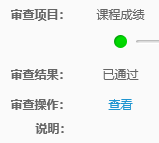 二、完成读书（学术、实践）报告按照培养方案要求的数量，进入研究生管理系统“培养-培养过程-读书报告”新增并提交，由导师系统审核，截图如下：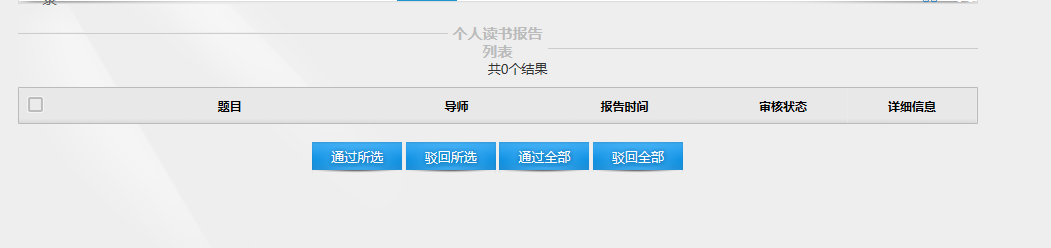 导师对读书报告一一审核后，学院才可以进行总审核。三、检查开题报告审核情况已通过开题报告答辩并完成上传开题报告，进入研究生管理系统“培养-培养过程-开题报告”提交（导师工号可不录入），请导师审核通过。四、专业实践环节通过专业实践考核的研究生无需进入研究生管理系统“培养-培养过程-专业实践”录入实践相关信息，由学院教学办统一导入考核结果。五、检查科研成果审核情况达到培养方案里规定的前置成果要求，进入研究生管理系统“科研-科研成果录入”填写具体信息，科研成果相关纸质证明材料（期刊论文、导师签字的录用证明、授权专利、软著等）交至教学办（行政楼210）罗老师。